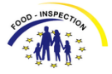 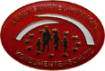 ANMELDEFORMULAR - Registration FormAnmeldung bis 30.6.2023        Please Register by 30.06.2023Bitte beachten Sie, dass die Teilnehmeranzahl beschränkt ist
Please note that the number of participants is limitedBitte vollständig ausfüllen.        Please complete all sections of this form:
Mitglied von/you are a member of:      EWFC*           V.O.L.K.          ÖVA           Lorenz Akademie  (Bitte X eingeben/ Put a cross in the box)Kein Mitglied/not a member:  	      Familienname/Surname			Vorname/First NameAkademischer Titel/Academic titleStraße/StreetPLZ/Postcode			             Ort/Town	Land/CountryDienststelle/InstitutionGovernment department/InstitutionE-Mail
TEILNAHME AN/ADDENDING:	      SEMINAR 	ABENDprogramm/EVENING EVENT      (Bitte X eingeben/Put a cross in the 
box of the events you wish to attend)
Begleitperson Abendprogramm (Anzahl):
Accompanying person - partner-evening programme (number of persons): Die Anmeldung gilt erst als gebucht, nachdem Sie ein Bestätigungsmail an die von Ihnen angegebene Mailadresse erhalten haben. Registration is only considered booked after you have received a confirmation email to the email address you provided.* oder eines Verbandes der Mitglied im EWFC ist/or an association that is a member of the EWFC